ОСНОВНЫЕ ПРАВИЛА РАБОТЫ С КАМЕРОЙСтавьте камеру на штативИспользуйте достаточное освещениеСтарайтесь не использовать без особой необходимости функции наезда/отъезда камеры, а также панорамы (особенно если вы начали работать с камерой недавно).Если вы начали работать с камерой недавно, не увлекайтесь эффектами съёмки (эффект «домашнего видео», «дрожащая камера», проезд камеры вокруг персонажа, съемка с необычных ракурсов и т.д.). Все эффекты должны быть оправданы сюжетом и выполнены на высоком техническом уровне. Если этого пока нет – лучше не стоит их использовать.При съемке используйте различные крупности плана.Соблюдайте принципы монтажаА) Монтаж по крупности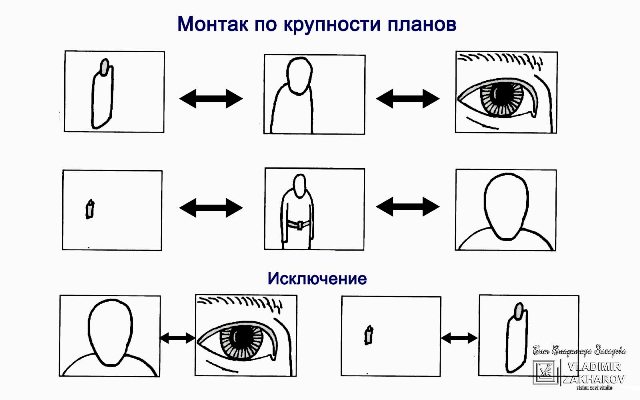 Б) Монтаж по ориентации в пространстве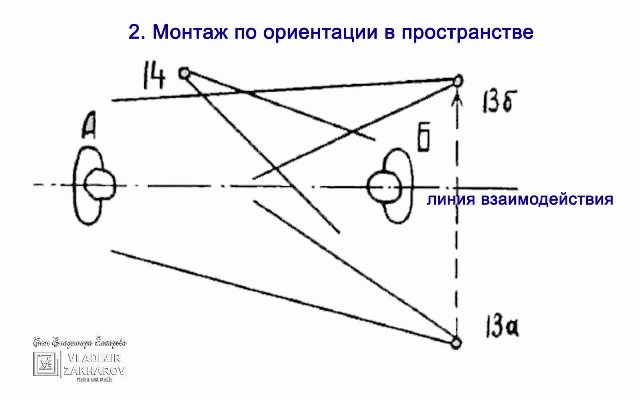 В) Монтаж по направлению движения основного объекта в кадре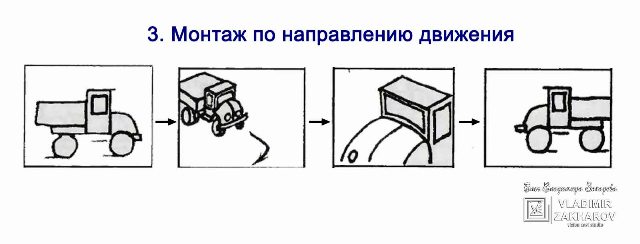 Г) Монтаж по фазе движущихся объектов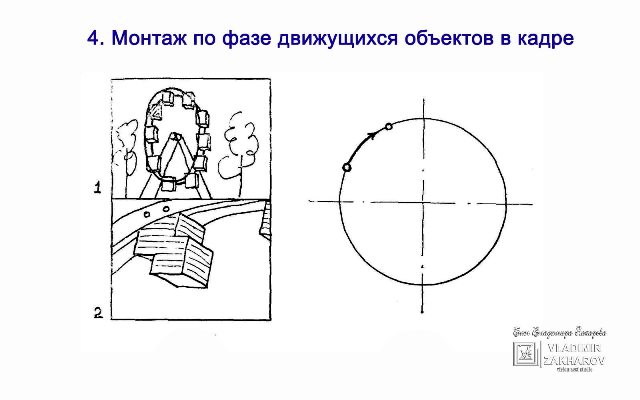 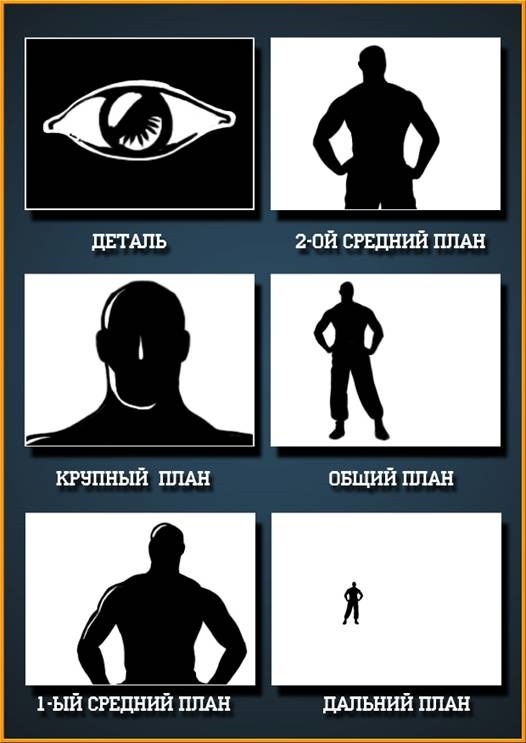 Дальний планОбщий план2-ой средний план1-ый средний планКрупный планДетальный план